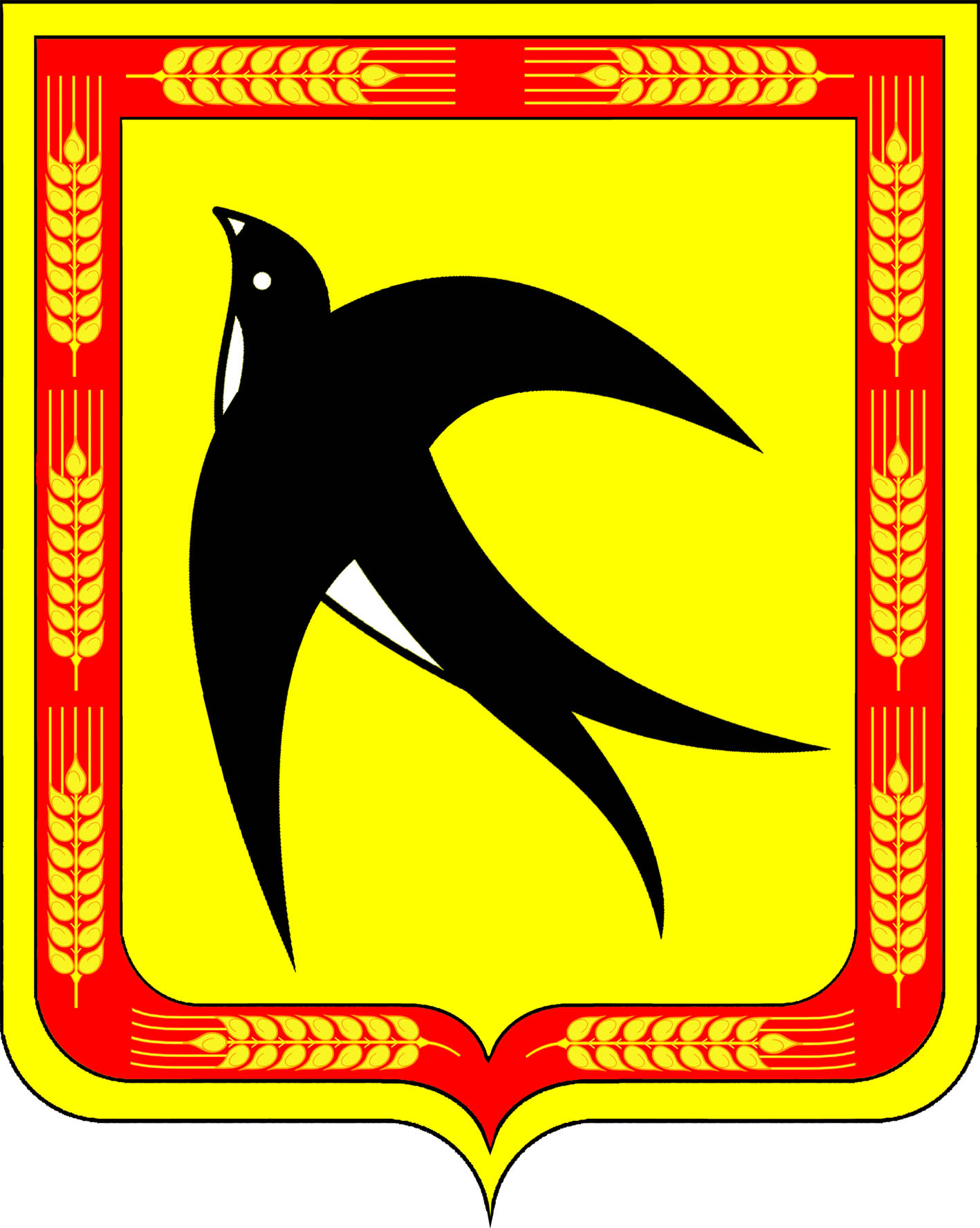 СОВЕТ  БЕЙСУЖЕКСКОГО СЕЛЬСКОГО ПОСЕЛЕНИЯ ВЫСЕЛКОВСКОГО РАЙОНА4-я сессия 4 созываРЕШЕНИЕот  17 декабря 2019 года                                                                                 № 7-33    Об утверждении порядка реализации правотворческой инициативы граждан в Бейсужекском сельском поселенииВыселковского районаВ соответствии с Федеральным законом от 6 октября 2003 года №131-ФЗ«Об общих принципах организации местного самоуправления в Российской Федерации», Законом Краснодарского края от 7 июня 2004 года №717-КЗ«О местном самоуправлении в Краснодарском крае», руководствуясь Уставом Бейсужекского сельского поселения Выселковского района и в целях реализации права граждан на осуществление местного самоуправления на территории Бейсужекского сельского поселения Выселковского района, Совет Бейсужекского сельского поселения Выселковского района решил:1.Утвердить Порядок реализации правотворческой инициативы граждан в Бейсужекском сельском поселении Выселковского района (прилагается).2.Калугиной Марине Владимировне начальнику общего отдела администрации Бейсужекского сельского поселения Выселковского района обеспечить официальное обнародование настоящего решения в установленном порядке и его размещение на официальном сайте администрации Бейсужекского сельского поселения Выселковского района в информационно-телекоммуникационной сети «Интернет».3.Контроль за выполнением настоящего решения возложить на постоянную комиссию Совета Бейсужекского сельского поселения Выселковского района по здравоохранению и социальной защите, по жилищно-коммунальному хозяйству, по вопросам образования, культуры, делам молодежи, спорту, по военным вопросам и делам казачества.4.Решение вступает в силу со дня его официального обнародования.Глава Бейсужекскогосельского поселенияВыселковского района                                                                         Н.М. Мяшина                                                                                   ПРИЛОЖЕНИЕ                                                                                   УТВЕРЖДЕН                                                                                 решением Совета                                                                   Бейсужекского сельского поселения                                                                              Выселковского района                                                                        от 17 декабря 2019 года № 7-33ПОРЯДОКреализации правотворческой инициативы гражданв Бейсужекском сельском поселенииВыселковского района1. Общие положения1.1. Настоящий Порядок реализации правотворческой инициативы граждан в Бейсужекском сельском поселении Выселковского района (далее – Порядок) разработан в соответствии со статьей 26 Федерального закона от 6 октября 2003 года №131-ФЗ «Об общих принципах организации местного самоуправления в Российской Федерации», статьей 19 Закона Краснодарского края от 7 июня 2004 года №717-КЗ «О местном самоуправлении в Краснодарском крае», Уставом Бейсужекского сельского поселения Выселковского района, и направлен на реализацию права граждан Российской Федерации, проживающих на территории Бейсужекского сельского поселения Выселковского района и обладающих избирательным правом, на осуществление местного самоуправления посредством выступления с правотворческой инициативой.1.2. Правотворческая инициатива –  является одной из форм непосредственного участия населения Бейсужекского сельского поселения Выселковского района в осуществлении местного самоуправления.1.3. Реализация правотворческой инициативы – внесение гражданами, обладающими избирательным правом, проживающими на территории Бейсужекского сельского поселения Выселковского района, через инициативные группы граждан в органы местного самоуправления Бейсужекского сельского поселения Выселковского района или должностным лицам местного самоуправления Бейсужекского сельского поселения Выселковского района в рамках их полномочий проектов муниципальных нормативных правовых актов, в том числе по вопросам ранее не урегулированным, о внесении изменений и (или) дополнений в действующие муниципальные правовые акты, о признании утратившими силу ранее принятых муниципальных правовых актов (далее – правотворческая инициатива).2. Порядок формирования инициативной группы граждан по внесению проектов муниципальных правовых актов Бейсужекского сельского поселения Выселковского района в порядке реализации правотворческой инициативы граждан.2.1. Формирование инициативной группы граждан по внесению проектов муниципальных правовых актов в порядке реализации правотворческой инициативы граждан (далее – инициативная группа граждан) осуществляется на основе волеизъявления граждан, обладающих активным избирательным правом, путем сбора подписей инициатором правотворческой инициативы и внесения их личных данных в подписные листы.Подписные листы изготавливаются по форме, установленной в приложении к настоящему Порядку.Минимальная численность инициативной группы граждан должна составлять не менее 46 жителей Бейсужекского сельского поселения Выселковского района и не может превышать три процента от числа жителей Бейсужекского сельского поселения Выселковского района, обладающих избирательным правом.2.2. Подписи жителей поселения вносятся в подписной лист, приложением к которому является проект правового акта. Гражданин собственноручно ставит свою подпись в подписном листе.В подписном листе также указываются следующие сведения:- формулировка проекта муниципального правового акта, выносимого на рассмотрение органа местного самоуправления;- данные о гражданине: фамилия, имя, отчество, дата рождения (в возрасте 18 лет на день сбора подписей - дополнительно день и месяц рождения);- адрес места жительства;- серия и номер паспорта или иного документа, удостоверяющего личность;- подпись и дата её внесения.Указанные данные вносятся в подписной лист гражданином собственноручно или по его просьбе лицом, собирающим подписи.С целью обеспечения защиты прав и свобод человека и гражданина при обработке его персональных данных, в том числе защиты прав на неприкосновенность частной жизни, личную и семейную тайну к защите обрабатываемых персональных данных предъявляются требования, предусмотренные Федеральным законом от 27 июля 2006 года №152-ФЗ «О персональных данных».2.3. Подписные листы заверяются лицом, осуществлявшим сбор подписей, которое собственноручно указывает свои фамилию, имя, отчество, дату рождения, адрес места жительства, серию и номер паспорта или заменяющего его документа, ставит свою подпись и дату ее внесения.2.4. Инициативная группа граждан считается созданной с момента принятия решения о ее создании и когда в подписном листе подписалось количество жителей, указанное в пункте 2.1 настоящего Положения.Указанное решение оформляется протоколом собрания (конференции) инициативной группы граждан, в котором указываются следующие сведения:- количество жителей Бейсужекского сельского поселения Выселковского района, присутствовавших на собрании (конференции) граждан;- дата и место проведения собрания (конференции) граждан;- повестка собрания (конференции) граждан;- наименование проекта муниципального правового акта, вносимого в порядке реализации правотворческой инициативы граждан;- адрес для корреспонденции и контактный телефон уполномоченных представителей группы по организации и подготовке правотворческой инициативы граждан;- решения, принятые по вопросам собрания (конференции) граждан.2.5. К протоколу собрания (конференции) инициативной группы граждан прилагаются:список членов инициативной группы граждан с указанием в отношении каждого члена фамилии, имени, отчества, даты рождения, адреса места жительства, серии, номера и даты выдачи паспорта или иного документа, удостоверяющего личность гражданина, наименования или кода выдавшего его органа;проект муниципального правового акта, вносимый в порядке реализации правотворческой инициативы граждан.2.6. При создании инициативной группы определяются ее члены, уполномоченные представлять проект муниципального правового акта в органах местного самоуправления Бейсужекского сельского поселения Выселковского района. В графе «Примечание» списка инициативной группы напротив фамилии этих граждан делается пометка «уполномоченный представитель».2.7. К проекту муниципального правового акта, вносимому в порядке реализации правотворческой инициативы граждан, прилагаются оформленные надлежащим образом протоколы собраний граждан, на которых принято решение о создании инициативной группы граждан либо об избрании делегатов на конференцию граждан, на которой будет рассматриваться вопрос о создании инициативной группы граждан, а также протокол соответствующей конференции граждан.2.8. Собрание (конференция) инициативной группы граждан может выбрать не более 10 уполномоченных представителей для представления интересов по вопросам, связанным с внесением проекта муниципального правового акта в порядке реализации правотворческой инициативы граждан.2.9. Инициативная группа с момента создания вправе проводить агитацию в поддержку правотворческой инициативы.2.10. Каждый гражданин имеет право беспрепятственной агитации в поддержку или против правотворческой инициативы с момента, когда ему станет известно о сборе подписей в поддержку правотворческой инициативы.2.11. Агитация может осуществляться через средства массовой информации, путем проведения собраний, встреч с жителями муниципального образования, дискуссий, распространения агитационных печатных материалов и иными не запрещенными законом методами.2.12. Расходы, связанные с проведением агитации, несет инициативная группа.2.13. Не допускается вознаграждение за внесение подписи в подписной лист. Нарушение указанного запрета является основанием для признания собранных подписей недействительными.2.14. Расходы, связанные со сбором подписей, несет инициативная группа.2.15. Протокол собрания (конференции) инициативной группы граждан, содержащий решение о создании инициативной группы граждан, подписывается всеми участниками собрания (конференции) инициативной группы граждан с указанием фамилии, имени, отчества каждого участника.3. Рассмотрение проекта муниципального правового акта Бейсужекского сельского поселения Выселковского района, внесенного в порядке реализации правотворческой инициативы граждан.3.1. В целях реализации правотворческой инициативы граждан инициативная группа граждан вносит в орган местного самоуправления Бейсужекского сельского поселения Выселковского района или должностному лицу местного самоуправления Бейсужекского сельского поселения Выселковского района, к компетенции которых относится принятие муниципального правового акта, внесенного в порядке реализации правотворческой инициативы граждан, следующие документы:- сопроводительное письмо о внесении проекта муниципального правового акта в порядке реализации правотворческой инициативы граждан, утвержденного на собрании (конференции) граждан, с указанием лиц, уполномоченных представлять инициативную группу граждан в процессе рассмотрения правотворческой инициативы граждан, в том числе докладчика по вносимому проекту муниципального правового акта в порядке реализации правотворческой инициативы граждан из числа уполномоченных представителей инициативной группы граждан;- пояснительную записку, содержащую обоснование необходимости принятия муниципального правового акта, внесенного в порядке реализации правотворческой инициативы граждан, его целей и основных положений;- текст проекта муниципального правового акта, подписанный инициатором и составителем документа;- финансово-экономическое обоснование (в случае внесения проекта муниципального правового акта в порядке реализации правотворческой инициативы граждан, реализация которого потребует финансовых затрат);- список членов инициативной группы граждан с указанием фамилии, имени, отчества, дата рождения, адреса места жительства, серии, номера и даты выдачи паспорта или иного документа, удостоверяющего личность гражданина, наименования или кода выдавшего его органа,- протоколы собрания инициативной группы граждан: протокол собрания граждан, на котором было принято решение о создании инициативной группы граждан либо об избрании делегатов для участия в конференции, на которой принято решение о создании инициативной группы граждан, а также протокол конференции, на которой приняты соответствующие решения;- итоговый протокол инициативной группы о результатах сбора подписей, в котором указываются общее количество собранных подписей, а также пронумерованные и сброшюрованные подписные листы.Уполномоченному члену инициативной группы выдается подтверждение в письменной форме о приеме проекта муниципального правового акта и документов инициативной группы, предусмотренных пунктом 3.1 настоящего Порядка, даты и времени их приема.3.2. В течение 45 дней со дня получения органами местного самоуправления Бейсужекского сельского поселения Выселковского района документов инициативной группы, предусмотренных пунктом 3.1 настоящего Порядка, указанными органами проводится проверка правильности оформления подписных листов и достоверности содержащихся в них сведений.Проверке подлежат все представленные инициативной группой подписи граждан.Орган местного самоуправления Бейсужекского сельского поселения Выселковского района для проведения указанной проверки вправе привлекать специалистов, в том числе на договорной основе.Проверка проводится при участии представителя инициативной группы. О времени и месте проведения проверки документов орган местного самоуправления Бейсужекского сельского поселения Выселковского района обязан письменно проинформировать уполномоченных лиц инициативной группы не позднее чем за два дня до ее проведения.3.3. Недействительными считаются:- подписи лиц, не обладающих правом подписи на день их сбора, и подписи участников, указавших в подписном листе сведения, не соответствующие действительности - при наличии официальной справки органа внутренних дел либо заключения эксперта, привлеченного к работе по проверке достоверности подписей;- подписи без указания всех перечисленных в приложении сведений либо с указанием этих сведений в неполном или сокращенном виде, за исключением сокращений, не препятствующих однозначному восприятию этих сведений;- подписи, собранные до дня, следующего за днем регистрации инициативной группы по проведению сбора подписей;- подписи граждан, выполненные от имени разных лиц одним лицом или от имени одного лица другим лицом, - на основании письменного заключения эксперта, привлеченного к работе по проверке их достоверности;- подписи участников, данные о которых внесены в подписной лист нерукописным способом или карандашом;- подписи граждан с исправлениями в дате внесения подписи в подписной лист гражданином и лицами, удостоверяющими подписные листы, если эти исправления специально не оговорены соответственно гражданином, лицами, удостоверяющими подписные листы;- подписи граждан с исправлениями в соответствующих подписных листах со сведениями о гражданах, если эти исправления специально не оговорены гражданином или лицами, удостоверяющими подписные листы;- все подписи в подписном листе, изготовленном с нарушением требований, установленных настоящим Порядком.3.4. В случае выявления в результате проведенной проверки данных о применении принуждения при сборе подписей, а также обнаружения фактов фальсификации в подписных листах орган местного самоуправления Бейсужекского сельского поселения Выселковского района вправе не рассматривать проект муниципального правового акта, внесенный в порядке реализации правотворческой инициативы граждан.3.5. Представители инициативной группы вправе обжаловать в порядке, установленном законодательством, результаты проверки собранных в поддержку правотворческой инициативы подписей.3.6. Проект муниципального правового акта, внесенный в порядке реализации правотворческой инициативы граждан, подлежит обязательному рассмотрению органом местного самоуправления Бейсужекского сельского поселения Выселковского района или должностным лицом местного самоуправления Бейсужекского сельского поселения Выселковского района, к компетенции которых относится принятие соответствующего акта, в течение трех месяцев со дня его внесения.Не позднее чем за семь дней до даты рассмотрения проекта муниципального правового акта соответствующий орган местного самоуправления Бейсужекского сельского поселения Выселковского района или должностное лицо Бейсужекского сельского поселения Выселковского района в письменной форме уведомляет уполномоченных представителей инициативной группы о дате и времени рассмотрения внесенного инициативной группой проекта муниципального правового акта.При рассмотрении проекта муниципального правового акта уполномоченным представителям инициативной группы обеспечивается возможность непосредственного участия. Указанные представители имеют право доклада или содоклада по рассматриваемому проекту правового акта; им предоставляется возможность давать свои пояснения, замечания и предложения.3.7. В случае если принятие муниципального правового акта, проект которого внесен в порядке реализации правотворческой инициативы граждан, относится к компетенции Совета Бейсужекского сельского поселения Выселковского района, указанный проект должен быть рассмотрен на открытой сессии.3.8. В рассмотрении проекта муниципального правового акта Бейсужекского сельского поселения Выселковского района, внесенного в порядке реализации правотворческой инициативы граждан, может быть отказано в следующих случаях:- число членов инициативной группы граждан не соответствует требованиям, установленным пунктом 2.1 настоящего Порядка;- представленные документы не соответствуют требованиям, установленным пунктом 3.1 настоящего Порядка.Отказ в рассмотрении проекта муниципального правового акта не является препятствием для повторного его внесения инициативной группой в порядке реализации правотворческой инициативы при условии устранения недостатков.3.9. В органе местного самоуправления Бейсужекского сельского поселения Выселковского района, порядок деятельности которого не предусматривает коллегиального рассмотрения вопросов, рассмотрение правотворческой инициативы граждан осуществляется руководителем указанного органа местного самоуправления Бейсужекского сельского поселения Выселковского района.3.10. Орган местного самоуправления Бейсужекского сельского поселения Выселковского района или должностное лицо местного самоуправления Бейсужекского сельского поселения Выселковского района, которым поступил проект муниципального правового акта, внесенный в порядке реализации правотворческой инициативы граждан, могут направить указанный проект в органы прокуратуры для проведения антикоррупционной экспертизы.3.11. По результатам рассмотрения проекта муниципального правового акта, внесенного в порядке реализации правотворческой инициативы граждан, принимается одно из следующих решений:- о принятии муниципального правового акта в представленном виде;- о принятии муниципального правового акта с изменениями, если эти изменения не меняют существенно представленный проект;- об отклонении проекта муниципального правового акта.3.12. Решение по результатам рассмотрения проекта муниципального правового акта, внесенного в порядке реализации правотворческой инициативы граждан, должно быть мотивированным и в случае отклонения соответствующего проекта муниципального правового акта должно содержать основания для такого отклонения.3.13. Основаниями для отклонения проекта муниципального правового акта, внесенного в порядке реализации правотворческой инициативы граждан, являются следующие случаи:- если принятие предложенного проекта муниципального правового акта выходит за пределы компетенции соответствующего органа местного самоуправления Бейсужекского сельского поселения Выселковского района, либо содержит правовое регулирование отношений, не относящихся к вопросам местного значения;- если предложенный проект муниципального правового акта противоречит законодательству Российской Федерации, Краснодарского края, Уставу Бейсужекского сельского поселения Выселковского района, муниципальным правовым актам Бейсужекского сельского поселения Выселковского района;- если в предложенном проекте муниципального правового акта Бейсужекского сельского поселения Выселковского района содержатся ограничения или отмена общепризнанных прав и свобод человека и гражданина, конституционных гарантий реализации таких прав и свобод;- если муниципальный правовой акт Бейсужекского сельского поселения Выселковского района, регулирующий тождественные правоотношения, принят и введен в действие ранее.3.14. Мотивированное решение, принятое по результатам рассмотрения проекта муниципального правового акта Бейсужекского сельского поселения Выселковского района, внесенного в порядке реализации правотворческой инициативы граждан, подлежит официальному обнародованию и опубликованию в официальном сетевом издании газеты «Власть Советов» и должно быть официально в письменной форме доведено до сведения внесшей его инициативной группы граждан.3.15. Представители инициативной группы граждан вправе обжаловать в установленном законом порядке решение, принятое по результатам рассмотрения проекта муниципального правового акта Бейсужекского сельского поселения Выселковского района, внесенного в порядке реализации правотворческой инициативы граждан.Глава Бейсужекскогосельского поселенияВыселковского района                                                                         Н.М. Мяшина                                                           ПРИЛОЖЕНИЕ                                                           к Порядку реализации                                                           правотворческой инициативы граждан в                                                           Бейсужекском сельском поселении                                                           Выселковского районаПодписной листМы, нижеподписавшиеся, поддерживаем внесение в____________________ _____________________________________________________________________           (наименование органа местного самоуправления)в порядке реализации правотворческой инициативы граждан проекта муниципального правового акта инициативной группы________________________ __________________________________________________________________________________________________________________________________________________________________________________________________________________(наименование проекта правового акта)Подписной лист заверяю:____________________________________________ _________________________________________________________________________________________________________________________________________________________________________________________________________________(фамилия, имя, отчество, место жительства, серия и номер паспорта илизаменяющего его документа уполномоченного представителяинициативной группы)______________________                                          ___________________   (дата)(подпись)№п/пФамилия, имя, отчествоДата рожденияАдрес места жительстваДанные паспорта или заменяющего его документаДата подписанияПодписьПримечание12345678